CAMARA MUNICIPAL DE SANTA BRANCASECRETARIA DE FINANÇAS - CNPJ.01.958.948/0001-17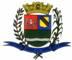 PCA AJUDANTE BRAGA 108 CENTRO SANTA BRANCAData: 29/09/2016 12:37:35Transparência de Gestão Fiscal - LC 131 de 27 de maio 2009 Sistema CECAM (Página: 1 / 1)Relação dos empenhos pagos dia 16 de Setembro de 2016N.Processo Empenho	Fornecedor	Descrição do bem/Serviço adquirido	Modalidade	Licitação	Valor01 - PODER LEGISLATIVO01.01 - CAMARA MUNICIPAL01.01.00.00.0.0000.0000 - DESPESA EXTRAORÇAMENTÁRIA 01.01.00.00.0.0000.0000.0.0111000 - GERAL 01.01.00.00.0.0000.0000.0.0111000.5801 - FICHA01.01.00.01.000 - Legislativa 01.01.00.01.31 - Ação Legislativa01.01.00.01.31.0001 - MANUTENÇÃO DA CAMARA 01.01.00.01.31.0001.2001 - MANUTENÇÃO DA CAMARA 01.01.00.01.31.0001.2001.33903000 - MATERIAL DE CONSUMO 01.01.00.01.31.0001.2001.33903000.0111000 - GERAL 01.01.00.01.31.0001.2001.33903000.0111000.3 - FICHA----------------------2.328,97----------------------2.328,97SANTA BRANCA, 16 de Setembro de 2016EVANDRO LUIZ DE MELO SOUSA1SP147248/0-8CHEFE DA COORD FINANCEIRA0/0100087/1364  - SUL AMERICA SEGURO SAUDE, refere-se ao convenio medico do servidor da camara para desconto em folha  de pagamento no mes de/0842,76setembro de 20160/0242/1463  - TFG DISTRIBUIDORA DE MAT, saco de lixo preto 40 litros c 100un, saco de lixo preto 60litro   s c 100 un, adoçante finn po c/100, copoDISPENSA DE LICITAÇÃO/0250,91descartavel 180ml branco pacote 100 un, papel toalha grampel cx 5000 fls0/0241/1463  - TFG DISTRIBUIDORA DE MAT, cera liquida acrilyc 5 litros p piso de madeira, desinfetante deep wash lavanda e campestre  5ltDISPENSA DE LICITAÇÃO/0575,3001.01.00.01.31.0001.2001.33903900 - OUTROS SERVIÇOS DE TERCEIROS - PESSOA JURÍDICA01.01.00.01.31.0001.2001.33903900.0111000 - GERAL01.01.00.01.31.0001.2001.33903900.0111000.5 - FICHA0/0100/5261  - R.P.R. SERVIÇOS LTDA ME, refere-se aos serviços prestados de monitoramento de alarme e cameras do predio da camara municipalDISPENSA DE LICITAÇÃO/0660,00no mes de agosto de 2016 conforme contrato